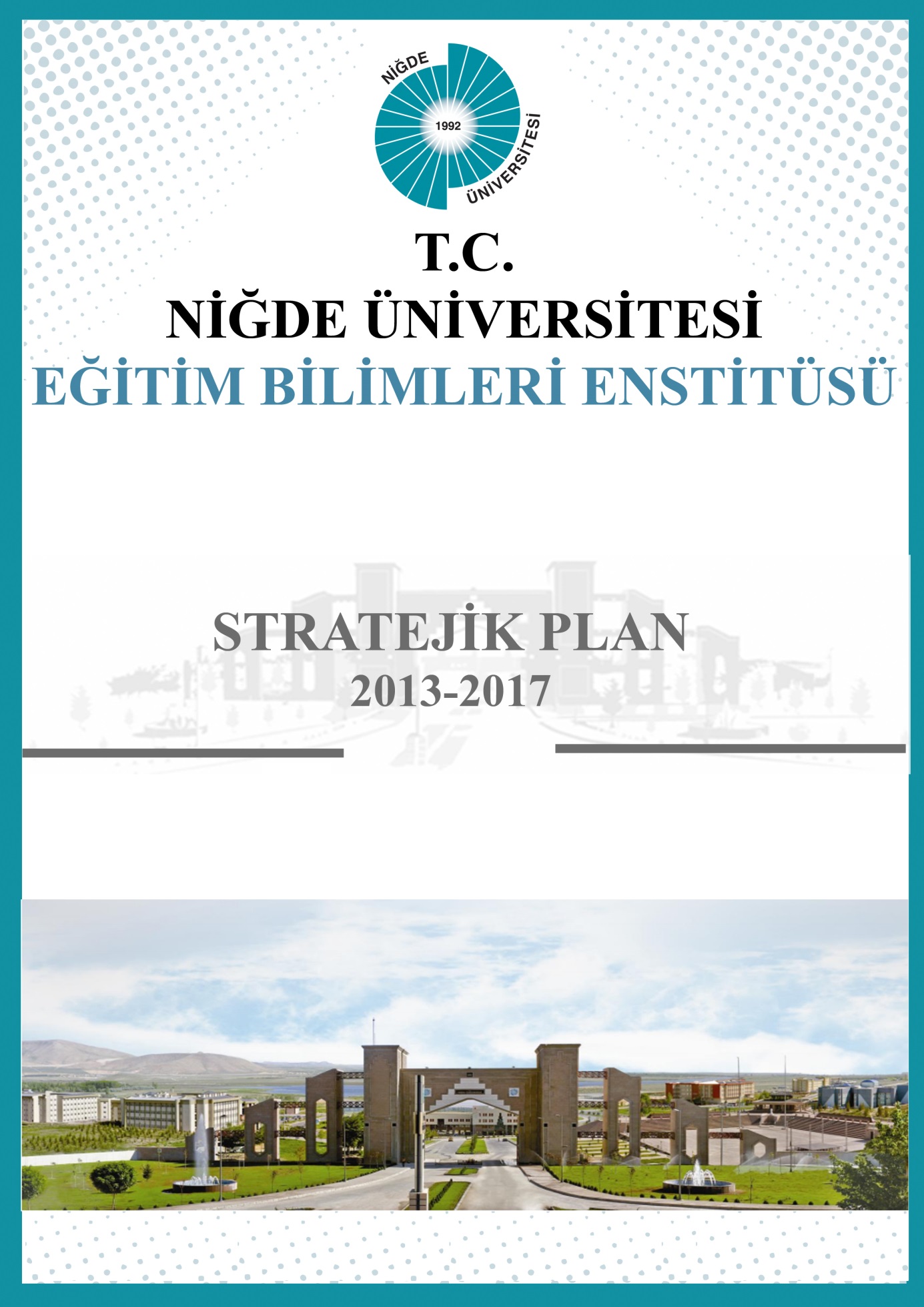 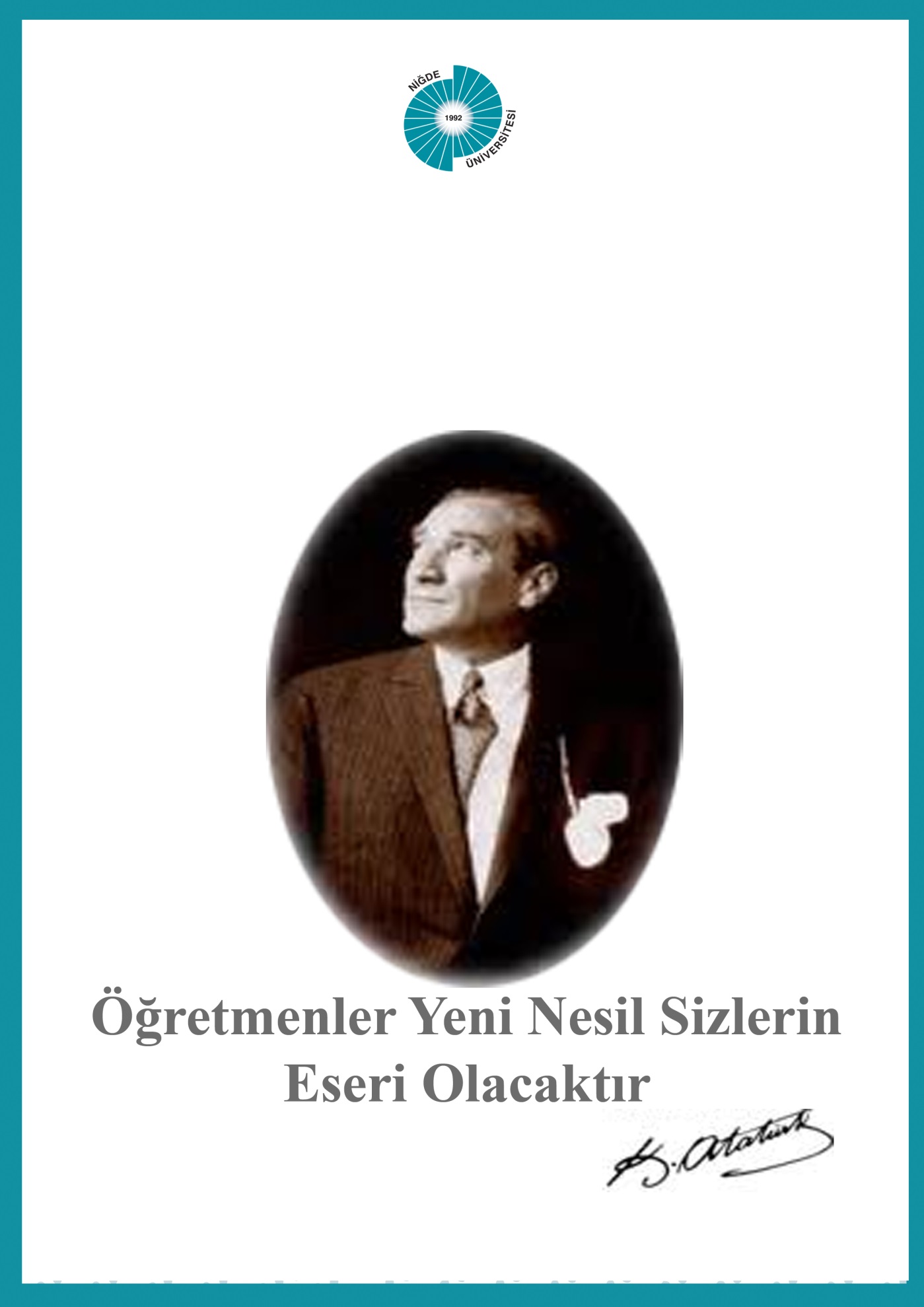 SUNUŞ	Bilginin önce içinde yaşanılan toplumun, sonra tüm insanlığın kullanabileceği bir ürüne dönüştürülmesinin öneminin arttığı günümüzde, üniversitelerin birbirleri ile rekabet seviyelerinin ve araştırma-geliştirme kapasitelerinin artırılabilmesi bu konuda kapsamlı, geçerli ve güvenilir stratejilerin yürürlüğe girmesi ile sağlanabilecektir. Bu aşamada enstitüler, hem gerekli bilginin edinilmesinde hem de edinilen bilginin aktarımını sağlayacak akademisyenlerin yetiştirilmesinde önemli görevlere sahiptirler. Özellikle eğitim politikalarının sık sık değişimi ile gündeme gelen ülkemiz, nitelikli öğretmenlere, bu öğretmenlerin uygulayacakları müfredat ve eğitim alt yapı sistemi hakkında akademik bilgi sahibi olmalarına ihtiyaç duymaktadır. Bu ihtiyacın giderilmesinde eğitim bilimleri enstitülerine önemli görevler düşmektedir. Eğitim bilimleri enstitülerinin nitelikli yönetici, idari personel ve akademisyenleri bünyesinde barındırması, ülkemizin çağdaş uygarlık seviyesine erişmesinde kilit bir rol oynamaktadır. Bu bağlamda Niğde Ömer Halisdemir Üniversitesi Eğitim Bilimleri Enstitüsü 2011 yılı Haziran ayı içerisinde kurulmuş olup, kurumsallaşma yönünde hızlı bir gelişim kaydetmiştir. Alt yapı hizmetleri, web tabanı, iş akışı ve araştırma faaliyetlerini destekleme-zenginleştirme yönünde çalışmalarını sürdürmektedir. Kuruluşunun üzerinden kısa bir süre geçmiş olmasına rağmen Eğitim Bilimleri Enstitüsü, verimli ve mükemmeliyetçi bir yaklaşımla çalışmalarını sürdürmektedir. 2014-2017 yıllarını kapsayan stratejik planını hazırlayan Eğitim Bilimleri Enstitüsü, Niğde Ömer Halisdemir Üniversitesi’nin ve ülkemizin güzide enstitülerinden birisi olma yolunda hızla ilerlemektedir. Bu bağlamda stratejik planlama sürecinde emeği geçen herkese teşekkür etmeyi bir borç bilirim.								Doç. Dr. Kubilay YAZICI								     Enstitü Müdür V.2013-2017 Stratejik Plan Hazırlama SüreciEğitim Bilimleri Enstitüsü 2013-2017 Stratejik Plan hazırlama süreci, “Enstitü Stratejik Plan Hazırlama Komisyonunun” oluşturulmasıyla başlamıştır. Komisyonun oluşturulmasının ardından anabilim dallarına bağlı bilim dallarının Eğitim Bilimleri Enstitüsü hizmetlerine yönelik görüş ve beklentilerinin belirlenmesi hedeflenmiş, ilgili bilim dallarının görüşlerinin alınmasıyla bu hedefe ulaşılmaya çalışılmıştır. Bu görüşler ile Enstitünün misyon ve vizyonu göz önüne alınarak Enstitü stratejik hedefleri ve hedeflerin gerçekleşme durumunda ölçüt alınabilmesi için performans göstergeleri belirlenmiştir. Bu belirleme Üniversitemiz Stratejik Planı’nda eğitim-öğretim, bilimsel araştırma, altyapı geliştirme, insan kaynakları, kurumsal gelişim ve işleyiş, finansman ve topluma hizmet başlıkları altında toplanmış olan 7 stratejik alanda yer alan stratejik amaçlara yönelik olarak gerçekleştirilmiştir.2013-2017 Stratejik Plan Çalışma Programı ve Çalışma TakvimiTablo 1. Eğitim Bilimleri Enstitüsü 2013-2017 Stratejik Plan Çalışma Programı2013-2017 Stratejik Plan Hazırlama KomisyonuNiğde Ömer Halisdemir Üniversitesi Eğitim Bilimleri Enstitüsü 2014-2017 Stratejik Planı Enstitüye bağlı tüm birimlerin katkıları ile oluşturulmuştur. Stratejik plan hazırlama çalışmalarının başlangıcı “planlamanın planlanması” biçiminde ifade edilen hazırlık çalışmaları ile gerçekleştirilmiştir. Hazırlık çalışmaları kapsamında; Müdürlük Makamının desteği sağlanmış, Enstitü Stratejik Planlama Komisyonu oluşturulmuş, Bilgilendirme toplantıları gerçekleştirilmiş, Çalışma takvimi oluşturulmuştur. Yukarıda belirtilen iş ve işlemler sürecinde ve planlamanın uygulanması sürecine yönelik olarak Fakülte Stratejik Plan Hazırlama Komisyonu oluşturulmuştur. 
ENSTİTÜ STRATEJİK PLAN HAZIRLAMA KOMİSYONUTablo 2. Niğde Ömer Halisdemir Üniversitesi Eğitim Bilimleri Enstitü 2013-2017 Yılı Stratejik Plan Hazırlama KomisyonuNİĞDE ÖMER HALİSDEMİR ÜNİVERSİTESİ EĞİTİM BİLİMLERİ ENSTİTÜSÜ ORGANİZASYON ŞEMASIPAYDAŞLAR          Stratejik planlama, kurumun gelecekte yer alacağı konumu belirlemeye yönelik bir yol haritasıdır. Bu planlamanın başarılı bir şekilde yürütülmesi, paydaşların aktif olarak katılımı ve kurum yöneticisinin tam desteği ile gerçekleştirilecektir. Bu bağlamda Eğitim Bilimleri Enstitüsü’nün de çalışmalarında başarılı olabilmesi, hedeflerine ulaşabilmesi, ulusal ve uluslararası düzeyde başarı seviyesinin yükselebilmesi için işbirliği yapılması gereken iç ve dış paydaşları vardır.Eğitim Bilimleri Enstitüsü iç ve dış paydaşlarının belirlenebilmesi için öncelikle enstitünün işbirliği ve ilişki içinde bulunduğu kurumların/birimlerin listesi hazırlanmıştır. Bu liste işbirliği, koordinasyon, hizmet üretimi, yönetimi, kontrolü, denetimi ve kullanıcılarını içerecek şekilde oluşturulmuştur. Paydaş tespitinde enstitünün hizmet verdiği birimler ve kurumlar, enstitünün hizmet aldığı birimler ve kurumlar, enstitü ile işbirliği ve iletişim içerisinde olan şahıs, birim ve/veya kurumlar dikkate alınmıştır. İç ve dış paydaşlar enstitü ile paydaş arasındaki ilişkinin türüne ve önem düzeyine göre önceliklendirilmiştir.İç Paydaş	Kurumdan etkilenen ve kurumu etkileyen kurum içindeki kişi, grup veya bağlı kurumlardır. Çalışanlar, iç paydaşlar grubunun alt unsurudur. Kurumun misyonunu gerçekleştirmesi için görev alırlar.Dış PaydaşKurumdan etkilenen ve kurumu etkileyen kurum dışındaki kişi, grup veya bağlı kurumlardır. Hizmet alanlar, dış paydaşlar grubunun bir alt unsurudur. Hizmet alanlar, kurumun sunduğu ürün ve hizmetlerden yararlananlardır. Paydaşlar incelenirken önemli bir başka analiz boyutu, temel ve stratejik ortakların tanımlanmasıdır.Temel OrtakKurumun misyonunu yerine getirirken işbirliği içinde olduğu, kurumun yaşamını sürdürebilmesi ve sürdürülebilir rekabet üstünlüğü sağlamasına yardımcı olacak ana kişi, grup veya kurumlardır.Stratejik OrtakKurumun belirli varlık ve yeteneklerini bir araya getirerek, belirli stratejik amaçları gerçekleştirmek üzere işbirliği yaptığı diğer kişi, grup veya kurumlardır. Nitekim Üniversitemizin ilişkide olduğu gerçek ve tüzel kişiler; ürün ve hizmetlerimizden faydalananlar, çalışanlarımız, temel ortaklarımız ve stratejik ortaklarımızdır. Ancak, ilişkide olduğumuz gerçek ve tüzel kişilerin her zaman sadece bir grupta değerlendirilmesi mümkün olmayabilmektedir. Bazen bir kurum, hem Üniversitemizden ürün/hizmet alan konumunda, hem de stratejik ortağımız veya temel ortağımız konumunda ya da hem temel ortağımız hem de stratejik ortağımız olabilmektedir. Temel ortak ya da stratejik ortak ayrımını yaparken hiçbir zaman yolumuzu ayıramayacağımız kurumlar temel ortak olarak öngörülürken, stratejik planımız doğrultusunda vizyonumuza ulaşırken yola birlikte devam etmek zorunda olduğumuz kurumlar stratejik ortak olarak ele alınmıştır. Üniversitemiz paydaş analizi çalışmalarında öncelikle paydaşlar belirlenmiştir.Tablo 3. Eğitim Bilimleri Enstitüsü PaydaşlarıDURUM ANALİZİTablo 4. İdari BirimlerTablo 5. 2013-2014 Yılı Kayıtlı Öğrenci SayılarıTablo 5’te gösterildiği gibi Enstitümüz bünyesinde 7 bilim dalında kayıtlı öğrenci bulunmaktadır. Bu bilim dallarından Sınıf Öğretmenliği Eğitimi Bilim Dalına, Fen Bilgisi Eğitimi Bilim Dalına ve Müzik Eğitimi Bilim Dalına öğrenci kabulü yapılmakta olup diğer bilim dalları gerekli kriterleri sağlayamadığı için öğrenci kabulü yapılamamaktadır.Tablo 6. 2013-2014 Öğretim Yılı Kayıtlı Öğrencilerin Cinsiyete Göre DağılımıTablo 6 ve ilgili grafikte 2013-2014 Eğitim-Öğretim yılı kayıtlı Ana Bilim Dalı ve Bilim Dallarında kayıtlı öğrencilerin cinsiyetlerine göre dağılımı gösterilmekte olup Eğitim Bilimleri Ana Bilim Dalına bağlı Eğitim Programları ve Öğretimi Bilim Dalında 7 kız, 8 erkek, İlköğretim Ana Bilim Dalına bağlı Sınıf Öğretmenliği Eğitimi Bilim Dalında 16 kız, 25 erkek, Sosyal Bilgiler Öğretimi Bilim Dalında 10 kız, 21 erkek, Fen Bilgisi Bilim Dalında 20 kız, 25 erkek, Türkçe Eğitimi Ana Bilim Dalında 14 kız, 8 erkek, Güzel Sanatlar Eğitimi Ana Bilim Dalına bağlı Müzik Eğitimi Bilim Dalında 4 kız, 10 erkek ve Resim-İş Eğitimi Bilim Dalında 6 kız, 5 erkek öğrenci bulunmaktadır.Tablo 7. Yıllara Göre Eğitim Bilimleri Enstitüsü Mezun Öğrenci SayılarıTablo 7 ve ilgili grafikte Eğitim Bilimleri Enstitüsü mezunlarının yıllara göre dağılımı gösterilmekte olup Eğitim Programları ve Öğretimi Bilim Dalı’nda 2011-2012 Eğitim-Öğretim yılında 3, Sınıf Öğretmenliği Eğitimi Bilim Dalı’nda 2011-2012 Eğitim-Öğretim yılında 1, 2012-2013 Eğitim-Öğretim yılında 4, Sosyal Bilgiler Öğretimi Bilim Dalı’nda 2011-2012 Eğitim-Öğretim yılında 3, 2012-2013 Eğitim-Öğretim yılında 8, Fen Bilgisi Eğitimi Bilim Dalı’nda 2012-2013 Eğitim-Öğretim yılında 2, Türkçe Eğitimi Ana Bilim Dalı”nda 2011-2012 Eğitim-Öğretim yılında 1, 2012-2013 Eğitim-Öğretim yılında 3, Müzik Eğitimi Bilim Dalı’nda 2011-2012 Eğitim-Öğretim yılında 1, 2012-2013 Eğitim-Öğretim yılında 4 öğrenci mezun olmuştur. Resim-İş Eğitimi Bilim Dalı’nda mezun öğrenci bulunmamaktadır.Tablo 8. Enstitü Öğrencilerinin Tezlerinden Üretilen Yayınları ve Bilimsel Etkinliklerinin DağılımıPersonel DurumuTablo 9. Enstitü Personel DurumuTablo 9’da Enstitü İdari Personel Durumu gösterilmiş olup bir Enstitü Sekreteri, bir Bilgisayar İşletmeni ve dört Memur görev yapmaktadır.Tablo 10.  Enstitü Akademik Personelin Bilim Dallarına Göre DağılımıTablo 10 ve ilgili grafikte Enstitü Akademik Personelin Bilim Dallarına göre dağılımı gösterilmiş olup Eğitim Bilimleri Ana Bilim Dalı’na bağlı Eğitim Programları ve Öğretimi Bilim Dalı’nda 1 Yrd. Doç. Dr. 1 Doç. Dr. İlköğretim Ana Bilim Dalı’na bağlı Sınıf Öğretmenliği Eğitimi Bilim Dalı’nda 5 Yrd. Doç. Dr. 2 Doç. Dr. Sosyal Bilgiler Öğretimi Bilim Dalı’nda 2 Yrd. Doç. Dr. 2 Doç. Dr. Fen Bilgisi Eğitim Bilim Dalı’nda 8 Yrd. Doç. Dr. 2 Doç. Dr. Türkçe Eğitimi Ana Bilim Dalı’nda 4 Yrd. Doç. Dr. 1 Doç. Dr. Güzel Sanatlar Eğitimi Ana Bilim Dalı’na bağlı Müzik Eğitimi Bilim Dalı’nda 2 Yrd. Doç. Dr., 5 Doç. Dr. ve Resim-İş Eğitimi Bilim Dalı’nda 2 Yrd. Doç. Dr. görev yapmaktadır. Enstitümüzde görev yapan Prof. Dr. bulunmamaktadır.GZFT ANALİZİEğitim Bilimleri Enstitüsü’nün zayıf ve güçlü yanları, fırsat ve tehditlerini içeren GZFT analizi sonuçları aşağıda özetlenmiştir. 
STRATEJİK ALAN 1Eğitim Öğretim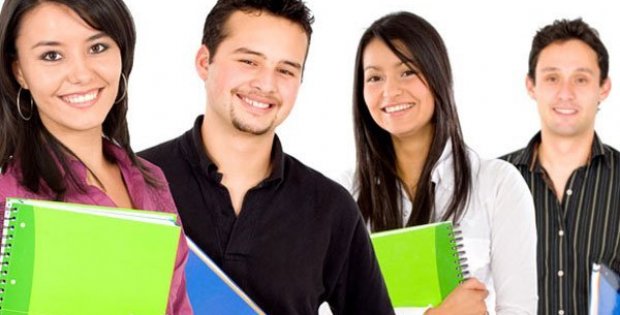 Üniversiteler, bilimsel bilgi üretme ve yayma sorumluluğuna sahiptirler. Bu durum lisansüstü eğitim-öğretimi de önemli konuma getirmektedir. Bu bakımdan Niğde Ömer Halisdemir Üniversitesi Eğitim Bilimleri Enstitüsü bu sorumluluğun bilincinde ve farkında olup lisansüstü eğitim-öğretim programlarının nicelik ve nitelikçe geliştirilmesi çabasında olacaktır. Eğitim Bilimleri Enstitüsü lisansüstü eğitim-öğretim programlarının sayısının artırılmasında ve lisansüstü eğitim-öğretim programlarının yapısal olarak güçlendirilmesinde sürdüreceği çalışmalarla sürece katkı sağlayacaktır. 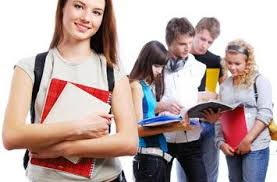 Tablo 11.  Eğitim Öğretim AlanıSTRATEJİK ALAN 2Bilimsel Araştırma Alanı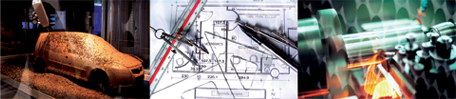 Bilimsel araştırmalar bilimsel bilginin üretiminin somut göstergeleridir. Eğitim Bilimleri Enstitüsü lisansüstü programlarındaki tezlerin kalitesini artırmak, lisansüstü tezlerden üretilen bilimsel yayınların nicelik ve niteliklerinin arttırılmasını teşvik etmek, lisansüstü tezlerin projeye dönüştürülmesine yardımcı olmak hususlarında üzerine düşen sorumluluğu etkin şekilde yerine getirme çabasında olacaktır.  Bunun yanı sıra Niğde Ömer Halisdemir Üniversitesi Eğitim Bilimleri Enstitüsü Dergisi’nin kurulup, bu derginin ulusal ve uluslararası düzeyde tanınabilmesi için gerekli çalışmaları sürdürecektir. 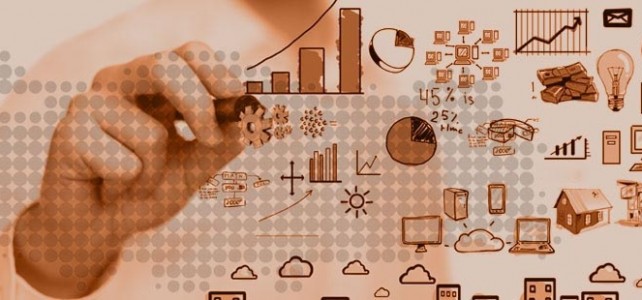 Tablo 12.  Bilimsel Araştırma Alanı STRATEJİK ALAN 3Alt Yapı Geliştirme Alanı	Eğitim Bilimleri Enstitüsü’nde gerekli alt yapının tesis edilmesi ve geliştirilmesi paydaşlar için önem arz etmektedir. Tablo 13.  Alt Yapı Geliştirme Alanı STRATEJİK ALAN 4İnsan KaynaklarıEğitim Bilimleri Enstitüsünün gelişmesindeki süreklilik insan kaynaklarının nitelik ve nicelik açısından geliştirilmesiyle mümkün olabilir. Bu kapsamda Enstitü’nün personel ihtiyacının belirlenmesi ve giderilmesi, personelin nitelik açısından geliştirilmesi için de personelin görev alanına giren konularda eğitimlere katılımının sağlanması önem arz etmektedir.  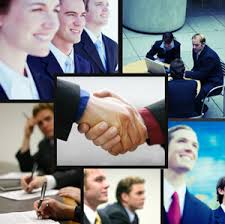 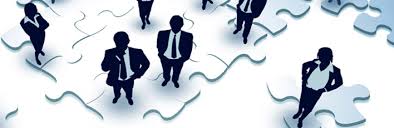 Tablo 14.  İnsan KaynaklarıSTRATEJİK ALAN 5Kurumsal Gelişim ve İşleyiş Alanı	Üniversitemiz Eğitim Bilimleri Enstitüsü olarak lisansüstü eğitim-öğretimin gerçekleştirilmesi ve sürdürülmesi rolünü üstlenmiştir. Bu rolün gerekliliklerini yerine getirebilmesi kendisini yenilemesi ve çağın gereklerine uygun olan yenilikleri uygulamalarına yansıtabilmesi ile mümkündür. Bu bakımdan enstitü lisansüstü eğitim-öğretim programlarının dışa açılımının sağlayabilme gayreti içerisindedir. Bu gayretle yüksek lisans ve doktora programlarındaki yabancı uyruklu öğrencilerin oranının artırılmasını teşvik edecektir. Aynı zamanda mezunlar ile ilişkilerinin canlı tutacak ve böylece lisansüstü programlarına talebi artırmaya çalışacaktır. Enstitümüzün tanınabilmesi için diğer enstitülerle işbirliği içerisinde olması gerekmektedir. Bu işbirliği planlanan toplantılarla sağlanacaktır. 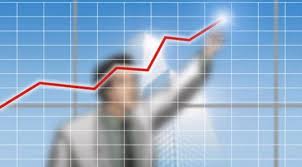 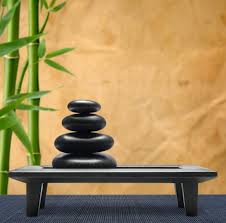 Tablo 15. Kurumsal Gelişim ve İşleyiş AlanıSTARETİK ALAN 6Finansman Alanı	Eğitim Bilimleri Enstitüsü’nün gelirlerini artırması daha güçlü bir işleyişe sahip olmasına yardımcı olacaktır. Bu durum özkaynaklarının artırmasını gerektirmektedir. Eğitim Bilimleri Enstitüsü tezsiz yüksek lisans programlarını teşvik ederek özkaynaklarını artırma çabasında olacaktır.Tablo 16. Finansman AlanıSTRATEJİK ALAN 7HALKLA İLİŞKİLER VE TOPLUMA HİZMET ALANI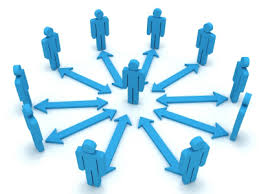 Eğitim Bilimleri Enstitüsü’nün paydaşlarıyla ilişkilerini güçlendirmesi daha nitelikli hizmet verilmesini sağlayacaktır. Enstitümüzün öğrenci kaynaklarını çoğunlukla öğretmenler oluşturmaktadır. Bu bakımdan İl Milli Eğitim Müdürlüğü ile olan ilişkiler ve işbirliği güçlendirilmelidir. Eğitim Bilimleri Enstitüsü İl Milli Eğitim Müdürlüğü’nün eğitim alanında ihtiyaç duyduğu konuların belirlenmesine sorunların tespit ve çözümüne yönelik çalışmaların yapılmasına ön ayak olacaktır. 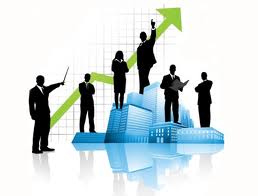 Tablo 17. Halkla İlişkiler ve Topluma Hizmet AlanıBÜTÇE ÖDENEKLERİ VE MALİ DURUMNiğde Ömer Halisdemir Üniversitesi Eğitim Bilimleri Enstitüsü Niğde Üniversitesi’ne bağlı bir alt birim konumunda olarak Üniversitenin kendisine ayırmış olduğu bütçe çerçevesinde harcama gerçekleştirmektedir. Dolayısıyla herhangi bir geliri bulunmamaktadır. Bu başlık altında sadece ayrılan ödenekler çerçevesinde yapılan harcamalar sunulmuştur. Enstitü bütçe harcamalarının yıllara göre dağılımı Tablo 18’de verilmektedir. 
Tablo 18 Niğde Üniversitesi Eğitim Bilimleri Enstitüsü Giderlerinin Yıllara Göre DağılımSTRATEJİK PLANIN UYGULAMASI	Enstitümüz stratejik planı uygulama süreci “uygulama ilkeleri, İzleme ve Değerlendirme, Revizyon” başlıkları altında, Üniversitemiz Stratejik plan uygulama sürecine bağlı olarak yürütülecektir.Uygulama İlkeleriBu stratejik plan 2013-2017 dönemini kapsamakta olup, Üniversitemiz Eğitim Bilimleri Enstitüsü’nün ilk 5 yıllık planıdır.Stratejik planın etkin bir şekilde uygulanması, enstitü yönetiminin koordinasyonu ile enstitüye bağlı tüm birimlerin ortak sorumluluğudur.Eğitim Bilimleri Enstitüsü Stratejik Planı Enstitü yöntemindeki değişimlerden etkilenmez; süreklilik esas alınır.Stratejik planının gerçekleştirilmesinde işbirliği esası vardır.Her yıl planda belirtilen performans göstergelerine ilişkin veriler toplanır.Stratejik plan iç ve dış faktörlerde meydana gelen değişimlere bağlı olarak gözden geçirilir. Gerektiği takdirde plan üzerinde revizyon yapılabilir.Stratejik planda sürekli değişim ve gelişim esas alınır.Enstitümüz stratejik planı enstitü web sayfasında paydaşlarına duyurulur.Planda belirtilen hedeflerin %70 ve üstü bir oranda gerçekleştirilmesi başarı olarak kabul edilmiştir.	İzleme ve Değerlendirme	 Bu başlık altında izleme, raporlama ve değerlendirme kavramlarına değinilerek, bu kavramların stratejik plan sürecindeki anlamları ortaya konmuştur. İzleme, stratejik planın uygulanma sürecinin sistematik takibini içermektedir. Raporlama ise stratejik planının sistematik takibine ilişkin çıktıyı ifade etmektedir. Son olarak değerlendirme, izleme sürecinde,  planda yer alan amaç ve hedeflerin gerçekleşip gerçekleşmediğinin ortaya konmasıdır. Başka bir deyişle değerlendirme, performans gösterge ve hedeflerinin uygulama sonuçları ile karşılaştırmalı analizini ifade etmektedir. Bu amaçla Enstitümüz Stratejik Planı kapsamında hazırlanan amaç ve hedeflerin gerçekleşme durumu, Performans programı aracılığıyla her yıl izlenir ve yıllık olarak raporlanır. Bu izleme ve değerlendirme Eğitim Bilimleri Enstitüsü Stratejik Plan izleme ve değerlendirme komisyonu tarafından gerçekleştirilir.Revizyon Bu plan, olağan durumlarda yıllık olarak gözden geçirilir. Olağan dışı durumlarda ise her zaman gözden geçirilebilir. Planın uygulanmasına ilişkin raporlar, ilgili birim sorumluları tarafından düzenlenerek, Eğitim Bilimleri Enstitüsü Stratejik Plan izleme ve değerlendirme komisyonuna ulaştırılır. Bu komisyon tarafından gerekli görülen revizyonlar uygulamaya konur.SONUÇEnstitülerin temel amacı; çeşitli bilim-sanat dallarında nitelikli araştırmacıların yetiştirilmesi için gerekli yüksek lisans, doktora, sanatta yeterlik programlarını açmak ve böylece lisansüstü eğitimin işlerlik kazanmasını sağlamaktır. Bu işlerliğin sağlanması lisansüstü eğitim programlarının bilimsel ve sanatsal gelişmeler ışığında sürekli olarak geliştirilmesiyle mümkündür. Enstitüler; lisansüstü eğitim programlarındaki eğitimin niteliğinin yükseltilmesi için gerekli tedbirleri almak, eğitim programlarında toplumsal gereksinimleri ve ulusal-uluslararası gelişimleri göz önünde bulundurmak ve yeni eğitim programlarının açılmasını teşvik etmekle yükümlüdür. Niğde Ömer Halisdemir Üniversitesi Eğitim Bilimleri Enstitüsü lisansüstü eğitim programlarında bireylerin mesleki gelişimlerine katkı sağlamayı, bireylere yaşam boyu öğrenme bilincini kazandırmayı, konu alanına hâkim, ulusal-uluslararası düzeydeki araştırmalarını artırarak sürdüren nitelikli bilim insanları yetiştirmeyi hedeflemektedir. Eğitim Bilimleri Enstitüsü’nün lisansüstü eğitim programlarındaki hedeflerine ulaşmasında stratejik planlama önem arz etmektedir.Stratejik plan; kurum ve kuruluşların hedeflerini, hedeflerin gerçekleştirilme düzeyinin ölçülmesindeki ölçütleri, hedeflere ulaşmada öngörülen işleri, bu işlerin nasıl ve hangi zaman dilimlerinde gerçekleştirileceğini içeren tasarıdır. Buradan hareketle Eğitim Bilimleri Enstitümüzün 2013-2017 Stratejik Planı da kurumun misyonu doğrultusunda oluşturulan vizyona ulaşma hedeflerini, bu hedeflerin gerçekleştirilme düzeyinin ölçülmesindeki ölçütleri, hedeflere ulaşmada öngörülen işleri, bu işlerin nasıl ve hangi zaman dilimlerinde gerçekleştirileceğini ortaya koyacak şekilde tasarlanmıştır. Stratejik plan hazırlanırken Üniversitemizin Stratejik Planı temel alınmış ve bu ana plan doğrultusunda Enstitümüzün Stratejik Planı’na yön verilmiştir. Stratejik planda yer alan hedeflerin Üniversitemiz Stratejik Planı’nda yer alan hedeflerle aynı doğrultuda olmasına dikkat edilmiştir. Stratejik planlar, sürekli gelişen ve kendini yenileyen özellikteki tasarılardır. Bu bakımdan Enstitümüzün Stratejik Planı’nda yer alan hedeflerin belirli aralıklarla denetlenerek, hedeflere ulaşmadaki başarı düzeyinin değerlendirilmesi, bu doğrultuda gerekli düzeltmelerin yapılarak stratejik planın sürekli gelişmesi ve kendini yenilemesi başarıya ulaşmanın anahtarı görülmektedir.KAYNAKÇABu Stratejik Planın Hazırlanmasında Niğde Ömer Halisdemir Üniversitesi 2013-2017 Stratejik Planı temel alınmıştır.İÇİNDEKİLERENSTİTÜ TARİHÇESİ	12013-2017 Stratejik Plan Hazırlama Süreci	22013-2017 Stratejik Plan Çalışma Programı ve Çalışma Takvimi	22013-2017 Stratejik Plan Hazırlama Komisyonu	2ENSTİTÜ STRATEJİK PLAN HAZIRLAMA KOMİSYONU	3NİĞDE ÜNİVERSİTESİ EĞİTİM BİLİMLERİ ENSTİTÜSÜ ORGANİZASYON ŞEMASI	4PAYDAŞLAR	4İç Paydaş	5Dış Paydaş	5Temel Ortak	5Stratejik Ortak	5DURUM ANALİZİ	6Personel Durumu	10GZFT ANALİZİ	12Güçlü Yönlerimiz	12Zayıf Yönlerimiz	13Fırsatlar	14Tehditler	15MİSYONUMUZ	16VİZYONUMUZ	17TEMEL DEĞERLERİMİZ	18STRATEJİK ALAN 1	19Eğitim Öğretim	19STRATEJİK ALAN 2	22Bilimsel Araştırma Alanı	22STRATEJİK ALAN 3	26Alt Yapı Geliştirme Alanı	26STRATEJİK ALAN 4	28İnsan Kaynakları	28STRATEJİK ALAN 5	30Kurumsal Gelişim ve İşleyiş Alanı	30STARETİK ALAN 6	33Finansman Alanı	33STRATEJİK ALAN 7	35HALKLA İLİŞKİLER VE TOPLUMA HİZMET ALANI	35BÜTÇE ÖDENEKLERİ VE MALİ DURUM	37STRATEJİK PLANIN UYGULAMASI	37Uygulama İlkeleri	37İzleme ve Değerlendirme	38Revizyon	38SONUÇ	3939KAYNAKÇA	40Tablolar ListesiS.NTablo 1. Eğitim Bilimleri Enstitüsü 2013-2017 Stratejik Plan Çalışma Programı2Tablo 2. Niğde Ömer Halisdemir Üniversitesi Eğitim Bilimleri Enstitü 2013-2017 Yılı Stratejik Plan Hazırlama Komisyonu3Tablo 3. Eğitim Bilimleri Enstitüsü Paydaşları6Tablo 4. İdari Birimler6Tablo 5. 2013-2014 Yılı Kayıtlı Öğrenci Sayıları7Tablo 6. 2013-2014 Öğretim Yılı Kayıtlı Öğrencilerin Cinsiyete Göre Dağılımı8Tablo 7. Yıllara Göre Eğitim Bilimleri Enstitüsü Mezun Sayıları9Tablo 8. Enstitü Öğrencilerinin Tezlerinden Üretilen Yayınları Ve Bilimsel Etkinliklerinin Dağılımı10Tablo 9. Enstitü Personel Durumu10Tablo 10.  Enstitü Akademik Personelin Bilim Dallarına Göre Dağılımı11Tablo 11.  Eğitim Öğretim Alanı20Tablo 12.  Bilimsel Araştırma Alanı23Tablo 13.  Alt Yapı Geliştirme Alanı27Tablo 14.  İnsan Kaynakları29Tablo 15. Kurumsal Gelişim ve İşleyiş Alanı31Tablo 16. Finansman Alanı34Tablo 17. Halkla İlişkiler ve Topluma Hizmet Alanı36Tablo 18. Niğde Ömer Halisdemir Üniversitesi Eğitim Bilimleri Enstitüsü Giderlerinin Yıllara Göre Dağılım37NOİŞ VE İŞLEMLERSORUMLU BİRİM1Eğitim Bilimleri Enstitüsü Stratejik Plan Hazırlama Komisyonunun oluşturulmasıEnstitü Müdürlüğü2Üniversitemiz 2013-2017 Stratejik Planının örnek alınarak Enstitümüzün üzerine düşen görev ve sorumluluklarının tanımlanmasıEnstitü Stratejik Plan Hazırlama Komisyonu3Eğitim Bilimleri Enstitüsü’nün iç ve dış evren (paydaş) analizinin yapılması;Enstitü Stratejik Plan Hazırlama Komisyonu4Eğitim Bilimleri Enstitüsü Stratejik Planın hazırlanması;Enstitü Stratejik Plan Hazırlama Komisyonu5Eğitim Bilimleri Enstitüsü Stratejik Planı’nın son şekli verilerek Rektörlük Makamına sunulması;Enstitü Stratejik Plan Hazırlama Komisyonu	Komisyon ÜyeleriGöreviKomisyondaki GöreviDoç. Dr. Kubilay YAZICIEnstitü MüdürüBirim TemsilcisiDoç. Dr. Mehtap AYDINER UYGUNEnstitü Müdür YardımcısıBirim Plan Hazırlama Komisyon ÜyesiYrd. Doç. Dr. Muhammet BAŞTUĞEnstitü Müdür YardımcısıBirim Plan HazırlamaKomisyon ÜyesiDoç. Dr. Kamil İŞERİEnstitü Yönetim Kurulu ÜyesiBirim Plan HazırlamaKomisyon ÜyesiYrd. Doç. Dr. Recep ÖZKANEnstitü Yönetim Kurulu ÜyesiBirim Plan HazırlamaKomisyon ÜyesiYrd. Doç. Dr. Meryem Nur AYDEDE YALÇINEnstitü Yönetim Kurulu ÜyesiBirim Plan HazırlamaKomisyon ÜyesiMuhittin OCAKEnstitü SekreteriBirim Plan HazırlamaKomisyon ÜyesiEmrah SAĞBAŞEnstitü Öğrenci TemsilcisiBirim Plan HazırlamaKomisyon ÜyesiPaydaşlarDış/İçÇalışanlarHizmet AlanlarTemelOrtakStratejik OrtakYÖKDIŞMilli Eğitim BakanlığıDIŞRektörlükİÇTÜBİTAKDIŞEğitim Bilimleri EnstitüleriDIŞMaliye BakanlığıDIŞSayıştay BaşkanlığıDIŞAnabilim Dalı BaşkanlıklarıİÇEğitim Fakültesi DekanlığıİÇAkademik PersonelİÇLisansüstü ÖğrencileriİÇMezunlar DIŞİdari PersonelİÇÖğrenci İşleriİÇİdari BirimlerEnstitü SekreterliğiÖğrenci İşleri BürosuYazı İşleri BürosuMuhasebe BürosuAnabilim DallarıBilim DallarıProgramÖğrenci SayısıDurumuEğitim BilimleriEğitim Programları ve ÖğretimiTezli Yüksek Lisans15Öğrenci almıyorİlköğretimSınıf Öğretmenliği EğitimiTezli Yüksek Lisans41Öğrenci alıyorİlköğretimSosyal Bilgiler ÖğretimiTezli Yüksek Lisans31Öğrenci almıyorİlköğretimFen Bilgisi EğitimiTezli Yüksek Lisans45Öğrenci alıyorTürkçe EğitimiTezli Yüksek Lisans22Öğrenci almıyorGüzel Sanatlar EğitimiMüzik EğitimiTezli Yüksek Lisans14ÖğrencialıyorGüzel Sanatlar EğitimiResim-İş EğitimiTezli Yüksek Lisans11Öğrenci almıyorAnabilim DallarıBilim DallarıKIZERKEKTOPLAMEğitim BilimleriEğitim Programları ve Öğretimi7815İlköğretimSınıf Öğretmenliği Eğitimi162541İlköğretimSosyal Bilgiler Öğretimi102131İlköğretimFen Bilgisi Eğitimi202545Türkçe Eğitimi14822Güzel Sanatlar EğitimiMüzik Eğitimi41014Güzel Sanatlar EğitimiResim-İş Eğitimi6511Anabilim DallarıBilim Dalları2011-20122012-2013ToplamEğitim BilimleriEğitim Programları ve Öğretimi3-3İlköğretimSınıf Öğretmenliği Eğitimi145İlköğretimSosyal Bilgiler Öğretimi3811İlköğretimFen Bilgisi Eğitimi-22Türkçe Eğitimi134Güzel Sanatlar EğitimiMüzik Eğitimi145Güzel Sanatlar EğitimiResim-İş Eğitimi---YILLAR20112011201220122013201320142014Ulusal Makale887711Uluslararası Makale2244TOPLAM MAKALE1010111111SCI/SSCI/AHCIUlusal33UluslararasıBİLDİRİ33KADRO ÜNVANIKİŞİ SAYISIEnstitü Sekreteri1Bilgisayar İşletmeni1Memur4Toplam6Anabilim DallarıBilim DallarıYrd. Doç. DrDoç. DrProf. Dr.TOPLAMEğitim BilimleriEğitim Programları ve Öğretimi11-2İlköğretimSınıf Öğretmenliği Eğitimi Bilim Dalı52-7İlköğretimSosyal Bilgiler Öğretimi Bilim Dalı72-9İlköğretimFen Bilgisi Eğitimi Bilim Dalı82-10Türkçe Eğitimi41-5Güzel Sanatlar EğitimiMüzik Eğitimi25-7Güzel Sanatlar EğitimiResim-İş Eğitimi2--2EĞİTİM-ÖĞRETİM ALANIEĞİTİM-ÖĞRETİM ALANIEĞİTİM-ÖĞRETİM ALANIEĞİTİM-ÖĞRETİM ALANIEĞİTİM-ÖĞRETİM ALANIEĞİTİM-ÖĞRETİM ALANINOSTRATEJİLERPERFORMANS GÖSTERGESİDÖNEMDÖNEMUYGULAYICIAmaç 1LİSANSÜSTÜ EĞİTİM-ÖĞRETİM PROGRAMLARININ SAYISINI ARTIRMAK.LİSANSÜSTÜ EĞİTİM-ÖĞRETİM PROGRAMLARININ SAYISINI ARTIRMAK.LİSANSÜSTÜ EĞİTİM-ÖĞRETİM PROGRAMLARININ SAYISINI ARTIRMAK.LİSANSÜSTÜ EĞİTİM-ÖĞRETİM PROGRAMLARININ SAYISINI ARTIRMAK.LİSANSÜSTÜ EĞİTİM-ÖĞRETİM PROGRAMLARININ SAYISINI ARTIRMAK.Hedef 1.1.2017 yılı sonuna kadar gelişimini tamamlayan bölümlerde doktora programlarının açılmasını sağlamak.2017 yılı sonuna kadar gelişimini tamamlayan bölümlerde doktora programlarının açılmasını sağlamak.2017 yılı sonuna kadar gelişimini tamamlayan bölümlerde doktora programlarının açılmasını sağlamak.2017 yılı sonuna kadar gelişimini tamamlayan bölümlerde doktora programlarının açılmasını sağlamak.2017 yılı sonuna kadar gelişimini tamamlayan bölümlerde doktora programlarının açılmasını sağlamak.1.1.12017 yılı sonuna kadar en az bir (1) anabilim dalında doktora programı açılması yönünde ilgili anabilim dalı başkanları ile bağlantıya geçilerek gereken hazırlıkları yapmalarının ve açılması düşünülen doktora programlarının Enstitü kurulundan geçirilerek Senatoya sunulmasının sağlanması.2017 yılı sonuna kadar açılan doktora programlarının sayısı.2013-2017Bilim Dalları Bilim Dalları Hedef 1.2.2017 yılı sonuna kadar lisansüstü düzeyde ortak çalışma alanlarını belirleyerek disiplinler arası eğitim programlarının açılmasını sağlamak.2017 yılı sonuna kadar lisansüstü düzeyde ortak çalışma alanlarını belirleyerek disiplinler arası eğitim programlarının açılmasını sağlamak.2017 yılı sonuna kadar lisansüstü düzeyde ortak çalışma alanlarını belirleyerek disiplinler arası eğitim programlarının açılmasını sağlamak.2017 yılı sonuna kadar lisansüstü düzeyde ortak çalışma alanlarını belirleyerek disiplinler arası eğitim programlarının açılmasını sağlamak.2017 yılı sonuna kadar lisansüstü düzeyde ortak çalışma alanlarını belirleyerek disiplinler arası eğitim programlarının açılmasını sağlamak.1.2.12017 yılı sonuna kadar lisansüstü düzeyde açılacak disiplinler arası eğitim programlarına ilişkin bilim dalı ve derslerin belirlenerek Enstitü kurulundan geçirilerek Senatoya sunulmasının sağlanması.2017 yılı sonuna kadar lisansüstü düzeyde açılacak disiplinler arası eğitim programlarına ilişkin bilim dalı ve ders sayısı.2013-2017Bilim Dalları Bilim Dalları Hedef 1.3.2017 yılı sonuna kadar tezli yüksek lisans programlarının sayısını artırmak.2017 yılı sonuna kadar tezli yüksek lisans programlarının sayısını artırmak.2017 yılı sonuna kadar tezli yüksek lisans programlarının sayısını artırmak.2017 yılı sonuna kadar tezli yüksek lisans programlarının sayısını artırmak.2017 yılı sonuna kadar tezli yüksek lisans programlarının sayısını artırmak.1.3.12017 yılı sonuna kadar en az bir (1) anabilim dalında daha tezli yüksek lisans programı açılması yönünde ilgili anabilim dalı başkanlıkları ile bağlantıya geçilerek gereken hazırlıkları yapmalarının ve açılması düşünülen tezli yüksek lisans programlarının Enstitü kurulundan geçirilerek Senatoya sunulmasının sağlanması.2017 yılı sonuna kadar açılan tezli yüksek lisans programlarının sayısı.2013-2017Bilim Dalları Bilim Dalları Hedef 1.4.2015 yılı sonuna kadar tezsiz yüksek lisans programları açmak.2015 yılı sonuna kadar tezsiz yüksek lisans programları açmak.2015 yılı sonuna kadar tezsiz yüksek lisans programları açmak.2015 yılı sonuna kadar tezsiz yüksek lisans programları açmak.2015 yılı sonuna kadar tezsiz yüksek lisans programları açmak.1.4.12015 yılı sonuna kadar tezsiz yüksek lisans programları açılması yönünde ilgili anabilim dalı başkanlıkları ile bağlantıya geçilerek gereken hazırlıkları yapmalarının ve açılması düşünülen tezsiz yüksek lisans programlarının Enstitü Kurulu’ndan geçirilerek Senato’ya sunulmasının sağlanması.2015 yılı sonunda açılan tezsiz yüksek lisans programlarının sayısı.2015Bilim Dalları Bilim Dalları Hedef 1.5.2017 yılı sonuna kadar uzaktan eğitim vasıtasıyla yürütülecek tezli/tezsiz yüksek lisans programları açmak2017 yılı sonuna kadar uzaktan eğitim vasıtasıyla yürütülecek tezli/tezsiz yüksek lisans programları açmak2017 yılı sonuna kadar uzaktan eğitim vasıtasıyla yürütülecek tezli/tezsiz yüksek lisans programları açmak2017 yılı sonuna kadar uzaktan eğitim vasıtasıyla yürütülecek tezli/tezsiz yüksek lisans programları açmak2017 yılı sonuna kadar uzaktan eğitim vasıtasıyla yürütülecek tezli/tezsiz yüksek lisans programları açmak1.5.12017 yılı sonuna kadar anabilim dalları ile iletişime geçilerek uzaktan eğitim modellerinin uygulanabileceği tezli/tezsiz yüksek lisans eğitim programlarının belirlenmesi ve açılacak derslerin içeriklerinin ortaya konularak uzaktan eğitime uygun biçimde hazırlanması.2017 yılı sonuna kadar açılması uygun olan uzaktan eğitim tezli/tezsiz yüksek lisans programı sayısı.2017 yılı sonuna kadar uzaktan eğitime uygun olarak hazırlanan ders içerikleri sayısı.2017Bilim Dalları Bilim Dalları AMAÇ 2LİSANSÜSTÜ EĞİTİM-ÖĞRETİM DERS PROGRAMLARINI YAPISAL OLARAK GÜÇLENDİRMEK.LİSANSÜSTÜ EĞİTİM-ÖĞRETİM DERS PROGRAMLARINI YAPISAL OLARAK GÜÇLENDİRMEK.LİSANSÜSTÜ EĞİTİM-ÖĞRETİM DERS PROGRAMLARINI YAPISAL OLARAK GÜÇLENDİRMEK.LİSANSÜSTÜ EĞİTİM-ÖĞRETİM DERS PROGRAMLARINI YAPISAL OLARAK GÜÇLENDİRMEK.LİSANSÜSTÜ EĞİTİM-ÖĞRETİM DERS PROGRAMLARINI YAPISAL OLARAK GÜÇLENDİRMEK.Hedef 2.12014 yılı sonuna kadar lisansüstü programlarda yer alan dersleri yapısal olarak güçlendirmek.2014 yılı sonuna kadar lisansüstü programlarda yer alan dersleri yapısal olarak güçlendirmek.2014 yılı sonuna kadar lisansüstü programlarda yer alan dersleri yapısal olarak güçlendirmek.2014 yılı sonuna kadar lisansüstü programlarda yer alan dersleri yapısal olarak güçlendirmek.2014 yılı sonuna kadar lisansüstü programlarda yer alan dersleri yapısal olarak güçlendirmek.2.1.12014 yılı sonuna kadar anabilim dalları ile iletişime geçilerek, doktora ve yüksek lisans programlarında yer alan derslerin yeniden gözden geçirilmesi, bu dersler arasında hiç alınmayan veya önemi kalmayan dersler ve içeriklerinin varsa programdan çıkarılmasının sağlanması. Bunların yerine bilimsel gelişmeler doğrultusunda güncel ve yeni açılması gereken dersler ve içeriklerinin programlara eklenmesi yönünde çalışmaların başlatılması.2014 yılı sonunda programlara eklenen ve programlardan kaldırılan ders ve içerik sayısı.2014Bilim DallarıBilim DallarıBİLİMSEL ARAŞTIRMA ALANIBİLİMSEL ARAŞTIRMA ALANIBİLİMSEL ARAŞTIRMA ALANIBİLİMSEL ARAŞTIRMA ALANIBİLİMSEL ARAŞTIRMA ALANIBİLİMSEL ARAŞTIRMA ALANIBİLİMSEL ARAŞTIRMA ALANINOSTRATEJİLERPERFORMANS GÖSTERGESİDÖNEMDÖNEMDÖNEMUYGULAYICIAmaç 3LİSANSÜSTÜ TEZLERİN HAZIRLANMA SÜREÇLERİNDE VE TEZLERDE KALİTEYİ ARTIRMAK.LİSANSÜSTÜ TEZLERİN HAZIRLANMA SÜREÇLERİNDE VE TEZLERDE KALİTEYİ ARTIRMAK.LİSANSÜSTÜ TEZLERİN HAZIRLANMA SÜREÇLERİNDE VE TEZLERDE KALİTEYİ ARTIRMAK.LİSANSÜSTÜ TEZLERİN HAZIRLANMA SÜREÇLERİNDE VE TEZLERDE KALİTEYİ ARTIRMAK.LİSANSÜSTÜ TEZLERİN HAZIRLANMA SÜREÇLERİNDE VE TEZLERDE KALİTEYİ ARTIRMAK.LİSANSÜSTÜ TEZLERİN HAZIRLANMA SÜREÇLERİNDE VE TEZLERDE KALİTEYİ ARTIRMAK.Hedef 3.1.2014 yılı sonuna kadar danışmanlık sürecini iyileştirmek.2014 yılı sonuna kadar danışmanlık sürecini iyileştirmek.2014 yılı sonuna kadar danışmanlık sürecini iyileştirmek.2014 yılı sonuna kadar danışmanlık sürecini iyileştirmek.2014 yılı sonuna kadar danışmanlık sürecini iyileştirmek.2014 yılı sonuna kadar danışmanlık sürecini iyileştirmek.3.1.1.2014 yılı sonuna kadar danışmanlık sürecinde yaşanan aksaklıkları giderecek ve danışmanlık sürecinin daha etkin bir şekilde nasıl yapılabileceğine ilişkin esasların olduğu “Eğitim Bilimleri Enstitüsü Lisansüstü Eğitim Danışman Kılavuzu” adı altında bir kılavuzun, Enstitü tarafından kurulacak bir komisyon başkanlığında oluşturulması ve tüm öğretim üyelerine dağıtılması.2014 yılı sonuna kadar “Lisansüstü Eğitim Danışman Kılavuzu”nun Enstitü bünyesinde oluşturulması ve bu kılavuzun tüm öğretim üyelerine dağıtılması.2014 yılı sonuna kadar “Lisansüstü Eğitim Danışman Kılavuzu”nun Enstitü bünyesinde oluşturulması ve bu kılavuzun tüm öğretim üyelerine dağıtılması.2014Enstitü Enstitü Hedef 3.2.2014 yılı sonuna kadar tez sürecinin daha özenli kontrolünü sağlamak.2014 yılı sonuna kadar tez sürecinin daha özenli kontrolünü sağlamak.2014 yılı sonuna kadar tez sürecinin daha özenli kontrolünü sağlamak.2014 yılı sonuna kadar tez sürecinin daha özenli kontrolünü sağlamak.2014 yılı sonuna kadar tez sürecinin daha özenli kontrolünü sağlamak.2014 yılı sonuna kadar tez sürecinin daha özenli kontrolünü sağlamak.2014 yılı sonuna kadar lisansüstü tez izleme raporlarının Enstitü Yönetim Kurulu tarafından daha yakından takip edilerek, iyi gitmeyen durumlar varsa müdahale edilmesi. Bu raporların Enstitüye zamanında ulaştırılması için azami dikkat gösterilmesi.2014 yılı sonuna kadar Enstitüye zamanında ulaşan tez izleme raporlarının sayısı.2014 yılı sonuna kadar Enstitüye zamanında ulaşan tez izleme raporlarının sayısı.2014Bilim Dalları Bilim Dalları AMAÇ 4.ENSTİTÜNÜN BİLİMSEL ALANDAKİ KALİTESİNİ VE SAYGINLIĞINI ARTIRMAK.ENSTİTÜNÜN BİLİMSEL ALANDAKİ KALİTESİNİ VE SAYGINLIĞINI ARTIRMAK.ENSTİTÜNÜN BİLİMSEL ALANDAKİ KALİTESİNİ VE SAYGINLIĞINI ARTIRMAK.ENSTİTÜNÜN BİLİMSEL ALANDAKİ KALİTESİNİ VE SAYGINLIĞINI ARTIRMAK.ENSTİTÜNÜN BİLİMSEL ALANDAKİ KALİTESİNİ VE SAYGINLIĞINI ARTIRMAK.ENSTİTÜNÜN BİLİMSEL ALANDAKİ KALİTESİNİ VE SAYGINLIĞINI ARTIRMAK.Hedef 4.1.2017 yılı sonuna kadar bilimsel yayınların nicelik ve niteliklerini artırmak.2017 yılı sonuna kadar bilimsel yayınların nicelik ve niteliklerini artırmak.2017 yılı sonuna kadar bilimsel yayınların nicelik ve niteliklerini artırmak.2017 yılı sonuna kadar bilimsel yayınların nicelik ve niteliklerini artırmak.2017 yılı sonuna kadar bilimsel yayınların nicelik ve niteliklerini artırmak.2017 yılı sonuna kadar bilimsel yayınların nicelik ve niteliklerini artırmak.4.1.12017 yılı sonuna kadar lisansüstü programlardan mezun olan öğrencilerin tez çalışmalarını ulusal/ uluslararası bilimsel toplantılara (sempozyum, konferans vb.) katılarak ilgili çevrelere duyurmalarının teşvik edilmesi.2017 yılı sonunda lisansüstü programlardan mezun olan öğrencilerin ulusal/ uluslararası bilimsel toplantılara katılım ve yayın sayısı.2017 yılı sonunda lisansüstü programlardan mezun olan öğrencilerin ulusal/ uluslararası bilimsel toplantılara katılım ve yayın sayısı.2013-2017Bilim Dalları Bilim Dalları 4.1.22017 yılı sonuna kadar Lisansüstü programlardan mezun olan öğrencilerin ulusal/ uluslararası hakemli dergilerde ve indekslerce taranan dergilerde yayın yapmaya özendirilmesi.2017 yılı sonunda lisansüstü programlardan mezun olan öğrencilerin ulusal/uluslararası hakemli dergilerdeki yayın sayısı.2017 yılı sonunda lisansüstü programlardan mezun olan öğrencilerin ulusal/uluslararası indekslerce taranan dergilerdeki yayın sayısı.2017 yılı sonunda lisansüstü programlardan mezun olan öğrencilerin ulusal/uluslararası hakemli dergilerdeki yayın sayısı.2017 yılı sonunda lisansüstü programlardan mezun olan öğrencilerin ulusal/uluslararası indekslerce taranan dergilerdeki yayın sayısı.2013-2017Bilim Dalları Bilim Dalları 4.1.32017 yılı sonuna kadar her yıl yüksek lisans ve doktora tezlerinden en az 1 yayın yapılması konusunda anabilim dallarıyla bağlantıya geçilerek gereken çalışmaların başlatılması. Anabilim dallarıyla yapılacak yazışmalar neticesinde her yıla ilişkin istatistiklerin tutulması.Her yıl yüksek lisans ve doktora tezlerinden üretilen yayın sayısı.Her yıl yüksek lisans ve doktora tezlerinden üretilen yayın sayısı.2013-2017Bilim Dalları Bilim Dalları AMAÇ 5BİLİMSEL VE TEKNOLOJİK ARAŞTIRMALAR BİRİMİ VE FARKLI KURUMLARCA DESTEKLENEN TEZ PROJELERİNİN SAYISINI ARTIRMAK.BİLİMSEL VE TEKNOLOJİK ARAŞTIRMALAR BİRİMİ VE FARKLI KURUMLARCA DESTEKLENEN TEZ PROJELERİNİN SAYISINI ARTIRMAK.BİLİMSEL VE TEKNOLOJİK ARAŞTIRMALAR BİRİMİ VE FARKLI KURUMLARCA DESTEKLENEN TEZ PROJELERİNİN SAYISINI ARTIRMAK.BİLİMSEL VE TEKNOLOJİK ARAŞTIRMALAR BİRİMİ VE FARKLI KURUMLARCA DESTEKLENEN TEZ PROJELERİNİN SAYISINI ARTIRMAK.BİLİMSEL VE TEKNOLOJİK ARAŞTIRMALAR BİRİMİ VE FARKLI KURUMLARCA DESTEKLENEN TEZ PROJELERİNİN SAYISINI ARTIRMAK.BİLİMSEL VE TEKNOLOJİK ARAŞTIRMALAR BİRİMİ VE FARKLI KURUMLARCA DESTEKLENEN TEZ PROJELERİNİN SAYISINI ARTIRMAK.Hedef 5.1.2017 yılı sonuna kadar bilimsel ve teknolojik araştırmalar birimi tarafından desteklenen proje sayısını artırmak.2017 yılı sonuna kadar bilimsel ve teknolojik araştırmalar birimi tarafından desteklenen proje sayısını artırmak.2017 yılı sonuna kadar bilimsel ve teknolojik araştırmalar birimi tarafından desteklenen proje sayısını artırmak.2017 yılı sonuna kadar bilimsel ve teknolojik araştırmalar birimi tarafından desteklenen proje sayısını artırmak.2017 yılı sonuna kadar bilimsel ve teknolojik araştırmalar birimi tarafından desteklenen proje sayısını artırmak.2017 yılı sonuna kadar bilimsel ve teknolojik araştırmalar birimi tarafından desteklenen proje sayısını artırmak.5.1.1.2017 yılı sonuna kadar Bilimsel ve Teknolojik Araştırmalar Birimi tarafından Eğitim Bilimleri Enstitüsü tarafından yaptırılan tezlere desteğin her yıl  %25 oranında artırılması için gereken çalışmaların başlatılması.2017 yılı sonunda Bilimsel ve Teknolojik Araştırmalar Birimi tarafından desteklenen proje sayısı.2017 yılı sonunda Bilimsel ve Teknolojik Araştırmalar Birimi tarafından desteklenen proje sayısı.2013-2017Bilim Dalları Bilim Dalları Hedef 5.2.2017 yılı sonuna kadar tez projesinin farklı kurum ya da kuruluşlarca desteklenmesini teşvik edici çalışmalar yapmak.2017 yılı sonuna kadar tez projesinin farklı kurum ya da kuruluşlarca desteklenmesini teşvik edici çalışmalar yapmak.2017 yılı sonuna kadar tez projesinin farklı kurum ya da kuruluşlarca desteklenmesini teşvik edici çalışmalar yapmak.2017 yılı sonuna kadar tez projesinin farklı kurum ya da kuruluşlarca desteklenmesini teşvik edici çalışmalar yapmak.2017 yılı sonuna kadar tez projesinin farklı kurum ya da kuruluşlarca desteklenmesini teşvik edici çalışmalar yapmak.2017 yılı sonuna kadar tez projesinin farklı kurum ya da kuruluşlarca desteklenmesini teşvik edici çalışmalar yapmak.5.2.1.2017 yılı sonuna kadar Enstitü öğrencilerini hangi kurum ya da kuruluşlardan tez projesi desteği alabilecekleri konusunda bilgilendirme çalışmaları yapılmasının ve bu konudaki bilgilerin Enstitü Web sayfasında yayınlanmasının sağlanması.2017 yılı sonundan itibaren her yıl Üniversite dışındaki kurumlar tarafından desteklenen tez projelerinin sayısı.2017 yılı sonundan itibaren her yıl Üniversite dışındaki kurumlar tarafından desteklenen tez projelerinin sayısı.2013-2017Bilim Dalları Bilim Dalları AMAÇ 6.EĞİTİM BİLİMLERİ ENSTİTÜSÜ DERGİSİ’Nİ KURMAK.EĞİTİM BİLİMLERİ ENSTİTÜSÜ DERGİSİ’Nİ KURMAK.EĞİTİM BİLİMLERİ ENSTİTÜSÜ DERGİSİ’Nİ KURMAK.EĞİTİM BİLİMLERİ ENSTİTÜSÜ DERGİSİ’Nİ KURMAK.EĞİTİM BİLİMLERİ ENSTİTÜSÜ DERGİSİ’Nİ KURMAK.EĞİTİM BİLİMLERİ ENSTİTÜSÜ DERGİSİ’Nİ KURMAK.Hedef 6.1.2015 yılı sonuna kadar Niğde Üniversitesi Eğitim Bilimleri Enstitüsü Dergisi’nin kurulması için gerekli çalışmaları başlatmak.2015 yılı sonuna kadar Niğde Üniversitesi Eğitim Bilimleri Enstitüsü Dergisi’nin kurulması için gerekli çalışmaları başlatmak.2015 yılı sonuna kadar Niğde Üniversitesi Eğitim Bilimleri Enstitüsü Dergisi’nin kurulması için gerekli çalışmaları başlatmak.2015 yılı sonuna kadar Niğde Üniversitesi Eğitim Bilimleri Enstitüsü Dergisi’nin kurulması için gerekli çalışmaları başlatmak.2015 yılı sonuna kadar Niğde Üniversitesi Eğitim Bilimleri Enstitüsü Dergisi’nin kurulması için gerekli çalışmaları başlatmak.2015 yılı sonuna kadar Niğde Üniversitesi Eğitim Bilimleri Enstitüsü Dergisi’nin kurulması için gerekli çalışmaları başlatmak.6.1.1.2015 yılı sonuna kadar Rektörlükle bağlantıya geçilerek Eğitim Bilimleri Enstitüsü hakemli dergisinin kurulması için gerekli girişimlerde bulunulması. Üniversitenin maddi imkanları çerçevesinde derginin online ya da basılı olarak yayınlanmasına ilişkin gerekli düzenlemelerin yapılması.  Eğitim Bilimleri Enstitüsü Dergisi’nin editör, editör yardımcıları ile yayın kurulunun oluşturulması. Gerekli duyuruların yapılarak, akademik çevrenin, araştırmacıların dergiden haberdar edilmesi.2015 yılı sonunda Eğitim Bilimleri Enstitüsü Dergisi’nin kurulması.2015 yılı sonunda Eğitim Bilimleri Enstitüsü Dergisi’nin kurulması.2015EnstitüEnstitü6.1.2.Eğitim Bilimleri Enstitüsü Dergisi’nin yılda bir kez yayın yapacak şekilde düzenlenmesi. 2017 yılı sonundan itibaren derginin ulusal ve uluslararası indekslerde taranabilmesi için gerekli çalışmaların yapılması.Eğitim Bilimleri Enstitüsü Dergisi’nin ulusal ve uluslararası indekslerde taranıp taranmadığı.Eğitim Bilimleri Enstitüsü Dergisi’nin ulusal ve uluslararası indekslerde taranıp taranmadığı.2013-2017EnstitüEnstitüAMAÇ 7. WEB ÜZERINDEN HER YIL EĞITIM BILIMLERI ENSTITÜ BÜLTENI YAYIMLAMAKWEB ÜZERINDEN HER YIL EĞITIM BILIMLERI ENSTITÜ BÜLTENI YAYIMLAMAKWEB ÜZERINDEN HER YIL EĞITIM BILIMLERI ENSTITÜ BÜLTENI YAYIMLAMAKWEB ÜZERINDEN HER YIL EĞITIM BILIMLERI ENSTITÜ BÜLTENI YAYIMLAMAKWEB ÜZERINDEN HER YIL EĞITIM BILIMLERI ENSTITÜ BÜLTENI YAYIMLAMAKWEB ÜZERINDEN HER YIL EĞITIM BILIMLERI ENSTITÜ BÜLTENI YAYIMLAMAKHedef 7.1.2015 yılından itibaren her yıl en az iki adet Eğitim Bilimleri Enstitü Bülteni yayınlamak.2015 yılından itibaren her yıl en az iki adet Eğitim Bilimleri Enstitü Bülteni yayınlamak.2015 yılından itibaren her yıl en az iki adet Eğitim Bilimleri Enstitü Bülteni yayınlamak.2015 yılından itibaren her yıl en az iki adet Eğitim Bilimleri Enstitü Bülteni yayınlamak.2015 yılından itibaren her yıl en az iki adet Eğitim Bilimleri Enstitü Bülteni yayınlamak.2015 yılından itibaren her yıl en az iki adet Eğitim Bilimleri Enstitü Bülteni yayınlamak.7.1.1.2015 yılına kadar bülten için gerekli altyapının oluşturulması ve 2016 yılından itibaren yılda iki kez bültenin yayımlanması2017 yılı sonunda yayımlanan bülten sayısı2017 yılı sonunda yayımlanan bülten sayısı2013-2017Enstitü Enstitü ALT YAPI GELİŞTİRME ALANIALT YAPI GELİŞTİRME ALANIALT YAPI GELİŞTİRME ALANIALT YAPI GELİŞTİRME ALANIALT YAPI GELİŞTİRME ALANIALT YAPI GELİŞTİRME ALANIALT YAPI GELİŞTİRME ALANINOSTRATEJİLERPERFORMANS GÖSTERGESİDÖNEMDÖNEMDÖNEMUYGULAYICIAMAÇ 8.ENSTİTÜDE SEMİNER/ TEZ SAVUNMALARI İÇİN TOPLANTI SALONLARI OLUŞTURULMASINA İLİŞKİN ALT YAPIYI OLUŞTURMAK.ENSTİTÜDE SEMİNER/ TEZ SAVUNMALARI İÇİN TOPLANTI SALONLARI OLUŞTURULMASINA İLİŞKİN ALT YAPIYI OLUŞTURMAK.ENSTİTÜDE SEMİNER/ TEZ SAVUNMALARI İÇİN TOPLANTI SALONLARI OLUŞTURULMASINA İLİŞKİN ALT YAPIYI OLUŞTURMAK.ENSTİTÜDE SEMİNER/ TEZ SAVUNMALARI İÇİN TOPLANTI SALONLARI OLUŞTURULMASINA İLİŞKİN ALT YAPIYI OLUŞTURMAK.ENSTİTÜDE SEMİNER/ TEZ SAVUNMALARI İÇİN TOPLANTI SALONLARI OLUŞTURULMASINA İLİŞKİN ALT YAPIYI OLUŞTURMAK.ENSTİTÜDE SEMİNER/ TEZ SAVUNMALARI İÇİN TOPLANTI SALONLARI OLUŞTURULMASINA İLİŞKİN ALT YAPIYI OLUŞTURMAK.Hedef 8.1.2016 yılı sonuna kadar seminer/ tez savunmaları için toplantı salonları oluşturmak.2016 yılı sonuna kadar seminer/ tez savunmaları için toplantı salonları oluşturmak.2016 yılı sonuna kadar seminer/ tez savunmaları için toplantı salonları oluşturmak.2016 yılı sonuna kadar seminer/ tez savunmaları için toplantı salonları oluşturmak.2016 yılı sonuna kadar seminer/ tez savunmaları için toplantı salonları oluşturmak.2016 yılı sonuna kadar seminer/ tez savunmaları için toplantı salonları oluşturmak.8.1.1.2016 yılı sonuna kadar lisansüstü programlarda öğrenim gören öğrencilerin seminer/ tez çalışmalarının değerlendirilmesine olanak tanıyan toplantı salonunun oluşturulması.2016 yılı sonunda lisansüstü programlarda öğrenim gören öğrencilerin seminer/tez çalışmalarının değerlendirilmesine olanak tanıyan toplantı salonu sayısı.2016 yılı sonunda lisansüstü programlarda öğrenim gören öğrencilerin seminer/tez çalışmalarının değerlendirilmesine olanak tanıyan toplantı salonu sayısı.2016Enstitü Enstitü AMAÇ 9.UZAKTAN EĞİTİM MODELİNİ ENSTİTÜ BÜNYESİNDE OLUŞTURMAK.UZAKTAN EĞİTİM MODELİNİ ENSTİTÜ BÜNYESİNDE OLUŞTURMAK.UZAKTAN EĞİTİM MODELİNİ ENSTİTÜ BÜNYESİNDE OLUŞTURMAK.UZAKTAN EĞİTİM MODELİNİ ENSTİTÜ BÜNYESİNDE OLUŞTURMAK.UZAKTAN EĞİTİM MODELİNİ ENSTİTÜ BÜNYESİNDE OLUŞTURMAK.UZAKTAN EĞİTİM MODELİNİ ENSTİTÜ BÜNYESİNDE OLUŞTURMAK.Hedef 9.1.2016 yılı sonuna kadar uzaktan eğitim ile ilgili altyapıyı oluşturmak.2016 yılı sonuna kadar uzaktan eğitim ile ilgili altyapıyı oluşturmak.2016 yılı sonuna kadar uzaktan eğitim ile ilgili altyapıyı oluşturmak.2016 yılı sonuna kadar uzaktan eğitim ile ilgili altyapıyı oluşturmak.2016 yılı sonuna kadar uzaktan eğitim ile ilgili altyapıyı oluşturmak.2016 yılı sonuna kadar uzaktan eğitim ile ilgili altyapıyı oluşturmak.9.1.1.2016 yılı sonuna kadar belirlenen modele uygun uzaktan eğitim programını oluşturmak ve uygulamaya geçirmek.2016 yılı sonuna kadar uzaktan eğitimle ilgili gerekli mekân, alınacak donanım, yazılım, makine ve teçhizat vb. sayısı2016 yılı sonuna kadar uzaktan eğitimle ilgili gerekli mekân, alınacak donanım, yazılım, makine ve teçhizat vb. sayısı2016İNSAN KAYNAKLARIİNSAN KAYNAKLARIİNSAN KAYNAKLARIİNSAN KAYNAKLARIİNSAN KAYNAKLARIİNSAN KAYNAKLARIİNSAN KAYNAKLARINOSTRATEJİLERPERFORMANS GÖSTERGESİDÖNEMDÖNEMDÖNEMUYGULAYICIAMAÇ 10İNSAN KAYNAKLARINI NİCELİK VE NİTELİK AÇISINDAN GELİŞTİRMEK.İNSAN KAYNAKLARINI NİCELİK VE NİTELİK AÇISINDAN GELİŞTİRMEK.İNSAN KAYNAKLARINI NİCELİK VE NİTELİK AÇISINDAN GELİŞTİRMEK.İNSAN KAYNAKLARINI NİCELİK VE NİTELİK AÇISINDAN GELİŞTİRMEK.İNSAN KAYNAKLARINI NİCELİK VE NİTELİK AÇISINDAN GELİŞTİRMEK.İNSAN KAYNAKLARINI NİCELİK VE NİTELİK AÇISINDAN GELİŞTİRMEK.Hedef 10.1.2017 yılı sonuna kadar Enstitünün personel ihtiyacını belirlemek ve gidermek.2017 yılı sonuna kadar Enstitünün personel ihtiyacını belirlemek ve gidermek.2017 yılı sonuna kadar Enstitünün personel ihtiyacını belirlemek ve gidermek.2017 yılı sonuna kadar Enstitünün personel ihtiyacını belirlemek ve gidermek.2017 yılı sonuna kadar Enstitünün personel ihtiyacını belirlemek ve gidermek.2017 yılı sonuna kadar Enstitünün personel ihtiyacını belirlemek ve gidermek.10.1.1.2017 yılı sonuna kadar personel sayısının belirlenmesi ve eksikliklerin giderilmesi.2017 yılı sonunda Enstitü bünyesinde görev yapan yeni personel sayısı.2017 yılı sonunda Enstitü bünyesinde görev yapan yeni personel sayısı.2013-2017Enstitü Enstitü Hedef 10.2.2017 yılı sonuna kadar personelin görev alanına giren konularda eğitimlere katılımını sağlamak.2017 yılı sonuna kadar personelin görev alanına giren konularda eğitimlere katılımını sağlamak.2017 yılı sonuna kadar personelin görev alanına giren konularda eğitimlere katılımını sağlamak.2017 yılı sonuna kadar personelin görev alanına giren konularda eğitimlere katılımını sağlamak.2017 yılı sonuna kadar personelin görev alanına giren konularda eğitimlere katılımını sağlamak.2017 yılı sonuna kadar personelin görev alanına giren konularda eğitimlere katılımını sağlamak.10.2.12013-2017 yılları arasında personelin Üniversitenin ve diğer kamu kurum/kuruluşlarının açmış olduğu, kendi uzmanlık alanlarına giren konularda eğitim ve geliştirme programlarına katılmasının sağlanması.2013-2017 yılları arasında her yıl personelin katıldığı eğitim programlarının sayısı.2013-2017 yılları arasında her yıl personelin katıldığı eğitim programlarının sayısı.2013-2017Enstitü Enstitü Hedef 10.3.2014 yılı sonuna kadar Enstitüde iş analizi çalışması yapmak.2014 yılı sonuna kadar Enstitüde iş analizi çalışması yapmak.2014 yılı sonuna kadar Enstitüde iş analizi çalışması yapmak.2014 yılı sonuna kadar Enstitüde iş analizi çalışması yapmak.2014 yılı sonuna kadar Enstitüde iş analizi çalışması yapmak.2014 yılı sonuna kadar Enstitüde iş analizi çalışması yapmak.10.3.1.2014 yılı sonuna kadar Enstitüde iş analizinin yapılması, iş tanımları ve iş gereklerinin oluşturulması ve bilgisayar ortamına aktarılması.2014 yılı sonuna kadar iş analizi çalışmasının tamamlanması.2014 yılı sonuna kadar yapılan iş tanımı ve iş gerekleri sayısı.2014 yılı sonuna kadar iş analizi çalışmasının tamamlanması.2014 yılı sonuna kadar yapılan iş tanımı ve iş gerekleri sayısı.2014EnstitüEnstitüKURUMSAL GELİŞİM VE İŞLEYİŞ ALANIKURUMSAL GELİŞİM VE İŞLEYİŞ ALANIKURUMSAL GELİŞİM VE İŞLEYİŞ ALANIKURUMSAL GELİŞİM VE İŞLEYİŞ ALANIKURUMSAL GELİŞİM VE İŞLEYİŞ ALANIKURUMSAL GELİŞİM VE İŞLEYİŞ ALANINOSTRATEJİLERPERFORMANS GÖSTERGESİDÖNEMUYGULAYICIAMAÇ 11LİSANSÜSTÜ EĞİTİM-ÖĞRETİM PROGRAMLARINDA DIŞA AÇILIMI SAĞLAMAK.LİSANSÜSTÜ EĞİTİM-ÖĞRETİM PROGRAMLARINDA DIŞA AÇILIMI SAĞLAMAK.LİSANSÜSTÜ EĞİTİM-ÖĞRETİM PROGRAMLARINDA DIŞA AÇILIMI SAĞLAMAK.LİSANSÜSTÜ EĞİTİM-ÖĞRETİM PROGRAMLARINDA DIŞA AÇILIMI SAĞLAMAK.LİSANSÜSTÜ EĞİTİM-ÖĞRETİM PROGRAMLARINDA DIŞA AÇILIMI SAĞLAMAK.Hedef 11.1.2017 yılı sonuna kadar Enstitü öğrencilerinin uluslararası öğrenci değişimi programlarından yararlanmasını sağlamak..2017 yılı sonuna kadar Enstitü öğrencilerinin uluslararası öğrenci değişimi programlarından yararlanmasını sağlamak..2017 yılı sonuna kadar Enstitü öğrencilerinin uluslararası öğrenci değişimi programlarından yararlanmasını sağlamak..2017 yılı sonuna kadar Enstitü öğrencilerinin uluslararası öğrenci değişimi programlarından yararlanmasını sağlamak..2017 yılı sonuna kadar Enstitü öğrencilerinin uluslararası öğrenci değişimi programlarından yararlanmasını sağlamak..11.1.1.2017 yılı sonuna kadar Üniversitemizin Uluslararası İlişkiler Ofisi ile ortak çalışmalar yapılması, lisansüstü öğrencilerinin de ERASMUS ve SOKRATES gibi değişim programlarından her yıl en az 1 öğrencinin yararlanmasının sağlanması.2017 yılı sonu kadar her yıl Uluslararası Değişim Programlarına katılan öğrencilerin sayısı.2013-2017Bilim Dalları Bilim Dalları AMAÇ 12YÜKSEK LİSANS VE DOKTORA PROGRAMLARINDAKİ YABANCI UYRUKLU ÖĞRENCİ ORANINI ARTIRMAK.YÜKSEK LİSANS VE DOKTORA PROGRAMLARINDAKİ YABANCI UYRUKLU ÖĞRENCİ ORANINI ARTIRMAK.YÜKSEK LİSANS VE DOKTORA PROGRAMLARINDAKİ YABANCI UYRUKLU ÖĞRENCİ ORANINI ARTIRMAK.YÜKSEK LİSANS VE DOKTORA PROGRAMLARINDAKİ YABANCI UYRUKLU ÖĞRENCİ ORANINI ARTIRMAK.YÜKSEK LİSANS VE DOKTORA PROGRAMLARINDAKİ YABANCI UYRUKLU ÖĞRENCİ ORANINI ARTIRMAK.Hedef 12.1.2017 yılı sonuna kadar Yüksek Lisans ve Doktora Programlarındaki yabancı uyruklu öğrenci oranını %20 artırmak.2017 yılı sonuna kadar Yüksek Lisans ve Doktora Programlarındaki yabancı uyruklu öğrenci oranını %20 artırmak.2017 yılı sonuna kadar Yüksek Lisans ve Doktora Programlarındaki yabancı uyruklu öğrenci oranını %20 artırmak.2017 yılı sonuna kadar Yüksek Lisans ve Doktora Programlarındaki yabancı uyruklu öğrenci oranını %20 artırmak.2017 yılı sonuna kadar Yüksek Lisans ve Doktora Programlarındaki yabancı uyruklu öğrenci oranını %20 artırmak.12.1.1.2017 yılı sonuna kadar yabancı uyruklu öğrenci kontenjanının artırılması.2017 yılı sonunda lisansüstü düzeyde öğrenim gören yabancı uyruklu öğrenci oranı.2013-2017Bilim Dalları Bilim Dalları 12.1.2.2017 yılı sonuna kadar her yıl yabancı uyruklu öğrencilerin barınma, yeme, içme gibi konularda Rektörlükle bağlantıya geçilmesi ve bu gibi konularda tanıtım yapılması.2017 yılı sonuna kadar yapılan tanıtım sayısı ve bu gibi yerlerde barınan yabancı uyruklu öğrenci sayısı.2013-2017AMAÇ 13MEZUNLAR İLE İLİŞKİLERİ GÜÇLENDİRMEK.MEZUNLAR İLE İLİŞKİLERİ GÜÇLENDİRMEK.MEZUNLAR İLE İLİŞKİLERİ GÜÇLENDİRMEK.MEZUNLAR İLE İLİŞKİLERİ GÜÇLENDİRMEK.MEZUNLAR İLE İLİŞKİLERİ GÜÇLENDİRMEK.Hedef 13.12014 yılı sonuna kadar mezunlara ilişkin istatistikler oluşturmak.2014 yılı sonuna kadar mezunlara ilişkin istatistikler oluşturmak.2014 yılı sonuna kadar mezunlara ilişkin istatistikler oluşturmak.2014 yılı sonuna kadar mezunlara ilişkin istatistikler oluşturmak.2014 yılı sonuna kadar mezunlara ilişkin istatistikler oluşturmak.13.1.12014 yılı sonuna kadar mezunlar istatistiğinin oluşturulması ve mezunlara ilişkin tüm bilgilerin bilgisayara aktarılması için çalışmaların başlatılması. Bu amaçla Enstitü Web sayfasına bir link konularak daha çok mezunun Enstitümüze ulaşmasının sağlanması. Ayrıca, mezunlara ilişkin duyuruların da web üzerinden yapılması.2014 yılı sonunda mezunlar istatistiğinin oluşturulup, bilgisayara aktarılması.2014Enstitü Enstitü AMAÇ 14DİĞER ÜNİVERSİTELERİN EĞİTİM BİLİMLERİ ENSTİTÜLERİYLE İLİŞKİLERİNİ GÜÇLENDİRMEK.DİĞER ÜNİVERSİTELERİN EĞİTİM BİLİMLERİ ENSTİTÜLERİYLE İLİŞKİLERİNİ GÜÇLENDİRMEK.DİĞER ÜNİVERSİTELERİN EĞİTİM BİLİMLERİ ENSTİTÜLERİYLE İLİŞKİLERİNİ GÜÇLENDİRMEK.DİĞER ÜNİVERSİTELERİN EĞİTİM BİLİMLERİ ENSTİTÜLERİYLE İLİŞKİLERİNİ GÜÇLENDİRMEK.DİĞER ÜNİVERSİTELERİN EĞİTİM BİLİMLERİ ENSTİTÜLERİYLE İLİŞKİLERİNİ GÜÇLENDİRMEK.Hedef14.12015 yılı sonuna kadar diğer üniversitelerin Eğitim Bilimleri Enstitüleriyle iletişim kurmak ve ilişkileri güçlendirmek.2015 yılı sonuna kadar diğer üniversitelerin Eğitim Bilimleri Enstitüleriyle iletişim kurmak ve ilişkileri güçlendirmek.2015 yılı sonuna kadar diğer üniversitelerin Eğitim Bilimleri Enstitüleriyle iletişim kurmak ve ilişkileri güçlendirmek.2015 yılı sonuna kadar diğer üniversitelerin Eğitim Bilimleri Enstitüleriyle iletişim kurmak ve ilişkileri güçlendirmek.2015 yılı sonuna kadar diğer üniversitelerin Eğitim Bilimleri Enstitüleriyle iletişim kurmak ve ilişkileri güçlendirmek.14.1.1.2015 yılı sonuna kadar Eğitim Bilimleri Enstitüsünün bulunduğu diğer üniversitelerle iletişim kurulması. Bu enstitülerin yılda bir kez eğitim- öğretim ve araştırma sorunlarını tartışmak üzere toplanacağı ortamların oluşturulması. Bunun için gerekli girişimlerde bulunularak yapılacak toplantının Niğde Üniversitesi Eğitim Bilimleri Enstitüsü’nde yapılması önerisinin getirilmesi.2015 yılı sonunda Eğitim Bilimleri Enstitüsü toplantısının Niğde’de yapılması.2015Enstitü  Enstitü  FİNANSMAN ALANIFİNANSMAN ALANIFİNANSMAN ALANIFİNANSMAN ALANIFİNANSMAN ALANIFİNANSMAN ALANINOSTRATEJİLERPERFORMANS GÖSTERGESİDÖNEMUYGULAYICIAMAÇ 15GELİRLERİ ARTIRMAK.GELİRLERİ ARTIRMAK.GELİRLERİ ARTIRMAK.GELİRLERİ ARTIRMAK.GELİRLERİ ARTIRMAK.Hedef 15.1.2015 yılı sonuna kadar tezsiz yüksek lisans ve uzaktan eğitim programları vasıtasıyla öz kaynakları artırmak.2015 yılı sonuna kadar tezsiz yüksek lisans ve uzaktan eğitim programları vasıtasıyla öz kaynakları artırmak.2015 yılı sonuna kadar tezsiz yüksek lisans ve uzaktan eğitim programları vasıtasıyla öz kaynakları artırmak.2015 yılı sonuna kadar tezsiz yüksek lisans ve uzaktan eğitim programları vasıtasıyla öz kaynakları artırmak.2015 yılı sonuna kadar tezsiz yüksek lisans ve uzaktan eğitim programları vasıtasıyla öz kaynakları artırmak.15.1.1.2015 yılı sonuna kadar tezsiz yüksek lisans ve uzaktan eğitim programları vasıtasıyla elde edilecek gelirin ortaya konması.2015 yılı sonuna kadar tezsiz yüksek lisans ve uzaktan eğitim programları vasıtasıyla elde edilecek gelir miktarı.2015Enstitü Enstitü FİNANSMAN ALANIFİNANSMAN ALANIFİNANSMAN ALANIFİNANSMAN ALANIFİNANSMAN ALANIFİNANSMAN ALANINOSTRATEJİLERPERFORMANS GÖSTERGESİDÖNEMUYGULAYICIAMAÇ 16PAYDAŞLARLA İLİŞKİLERİ GÜÇLENDİRMEK.PAYDAŞLARLA İLİŞKİLERİ GÜÇLENDİRMEK.PAYDAŞLARLA İLİŞKİLERİ GÜÇLENDİRMEK.PAYDAŞLARLA İLİŞKİLERİ GÜÇLENDİRMEK.PAYDAŞLARLA İLİŞKİLERİ GÜÇLENDİRMEK.Hedef 16.1.2017 yılı sonuna kadar paydaşların memnuniyet düzeylerini artırmak.2017 yılı sonuna kadar paydaşların memnuniyet düzeylerini artırmak.2017 yılı sonuna kadar paydaşların memnuniyet düzeylerini artırmak.2017 yılı sonuna kadar paydaşların memnuniyet düzeylerini artırmak.2017 yılı sonuna kadar paydaşların memnuniyet düzeylerini artırmak.16.1.1.Her yıl Üniversite ile işbirliği yaparak paydaş anketlerinin uygulanması ve bu anket sonuçlarına göre gerekli düzenlemelerin yapılarak memnuniyetin her yıl %20 artırılması.Her yıl paydaşlara yapılan anket sayısı.Her yıl paydaşların Enstitü faaliyetlerinden memnuniyet oranı.2013-2017Bilim DallarıEnstitüBilim DallarıEnstitüAMAÇ 17İL MİLLİ EĞİTİM MÜDÜRLÜĞÜ İLE İLİŞKİLERİ VE İŞBİRLİĞİNİ GÜÇLENDİRMEK.İL MİLLİ EĞİTİM MÜDÜRLÜĞÜ İLE İLİŞKİLERİ VE İŞBİRLİĞİNİ GÜÇLENDİRMEK.İL MİLLİ EĞİTİM MÜDÜRLÜĞÜ İLE İLİŞKİLERİ VE İŞBİRLİĞİNİ GÜÇLENDİRMEK.İL MİLLİ EĞİTİM MÜDÜRLÜĞÜ İLE İLİŞKİLERİ VE İŞBİRLİĞİNİ GÜÇLENDİRMEK.İL MİLLİ EĞİTİM MÜDÜRLÜĞÜ İLE İLİŞKİLERİ VE İŞBİRLİĞİNİ GÜÇLENDİRMEK.Hedef 17.1.2017 yılı sonuna kadar İl Milli Eğitim Müdürlüğü ile ilişkileri ve işbirliğini güçlendirmek.2017 yılı sonuna kadar İl Milli Eğitim Müdürlüğü ile ilişkileri ve işbirliğini güçlendirmek.2017 yılı sonuna kadar İl Milli Eğitim Müdürlüğü ile ilişkileri ve işbirliğini güçlendirmek.2017 yılı sonuna kadar İl Milli Eğitim Müdürlüğü ile ilişkileri ve işbirliğini güçlendirmek.2017 yılı sonuna kadar İl Milli Eğitim Müdürlüğü ile ilişkileri ve işbirliğini güçlendirmek.17.1.1.2014 yılından itibaren her yıl İl Milli Eğitim Müdürlüğü ile ilin eğitim alanında ihtiyaç duyduğu konuların belirlenmesine, sorunların tespit ve çözümüne yönelik ortak çalışmaların başlatılması.2014 yılından itibaren her yıl İl Milli Eğitim Müdürlüğü ile yapılan toplantı sayısı, ortak çalışma sayısı2014-2017Enstitü Enstitü 17.1.2.2017 yılı sonuna kadar her yıl İl Milli Eğitim Müdürlüğü ile gerekli yazışmaların yapılarak Enstitü lisansüstü eğitim programlarında İl Milli Eğitim Müdürlüğü’ne ayrılacak kontenjanın belirlenmesi.2017 yılı sonuna kadar her yıl lisansüstü eğitimde Milli Eğitim Müdürlüğüne ayrılan kontenjan sayısı.2013-2017EnstitüEnstitüBütçe HarcamalarıYıllar20122013Bütçe HarcamalarıYıllar20122013Personel GiderleriToplam Bütçe184.000,00232.329,00Personel GiderleriHarcama182.843,26228.268,16Sosyal Güvenlik Kurumlarına Devlet Primi GiderleriToplam Bütçe4.000,005.770,00Sosyal Güvenlik Kurumlarına Devlet Primi GiderleriHarcama3.919,715.767,93Mal ve Hizmet Alım GiderleriToplam Bütçe11.000,009.000,00Mal ve Hizmet Alım GiderleriHarcama7.420,16487,75Toplam Toplam Bütçe199.000,00247.099,00Toplam Harcama194.183,13234.523,84